4A/B Volumes of RevolutionA Reminder from CP1:The region R is bounded by the curve with equation , the x-axis and the lines  and . Find the volume of the solid formed when region  is rotated through  radians about the x-axis.The diagram shows the curve with equation .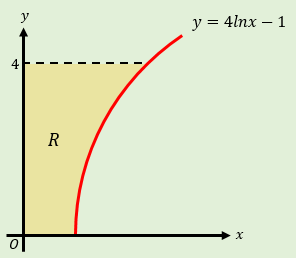 4C Revolutions with ParametricsThe curve  shown has parametric equations:The region  is bounded by the curve, the x-axis and the lines  and . Find the exact volume of the solid formed when  is rotated  radians about the x-axis.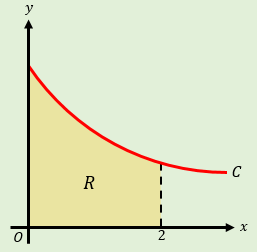 4D Modelling with Volumes of RevolutionThe diagram shows a model of a goldfish bowl. The cross section of the bowl is described by the curve with parametric equations:Where the units of  and  are in cm. The bowl is formed by rotating this curve about the y-axis to form a solid of revolution.Find the volume of water required to fill the model to a height of 3cm.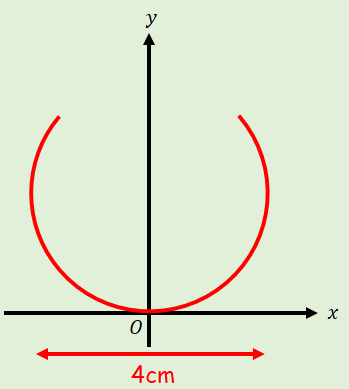 The real bowl has a diameter of 48cm. Find the volume of water needed to fill it to the corresponding height